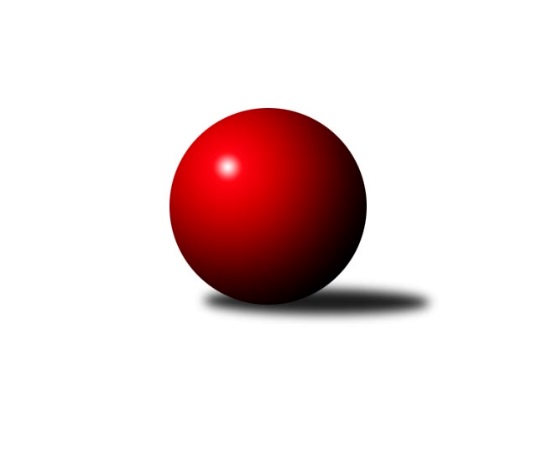 Č.25Ročník 2023/2024	5.4.2024Nejlepšího výkonu v tomto kole: 2741 dosáhlo družstvo: KK Vlašim ADivize AS 2023/2024Výsledky 25. kolaSouhrnný přehled výsledků:KK Konstruktiva Praha B	- TJ AŠ Mladá Boleslav 	7:1	2721:2514	9.0:3.0	4.4.TJ Sokol Praha-Vršovice A	- TJ Sokol Benešov B	8:0	2472:2321	9.0:3.0	4.4.KK Kosmonosy B	- TJ Sokol Brandýs n. L. A	6:2	2669:2607	7.0:5.0	4.4.TJ Neratovice	- TJ Sparta Kutná Hora A	1:7	2422:2573	3.0:9.0	5.4.TJ Astra A	- SK Meteor Praha A	5:3	2664:2575	9.0:3.0	5.4.KK Slavoj C	- KK Vlašim A	4:4	2735:2741	6.5:5.5	5.4.TJ Lhotka A	- AC Sparta Praha A	4:4	2614:2593	7.0:5.0	5.4.Tabulka družstev:	1.	KK Konstruktiva Praha B	25	18	1	6	132.5 : 67.5 	182.0 : 118.0 	 2593	37	2.	TJ Sokol Benešov B	25	16	1	8	109.0 : 91.0 	152.0 : 148.0 	 2549	33	3.	TJ Sparta Kutná Hora A	25	15	1	9	117.0 : 83.0 	156.0 : 144.0 	 2565	31	4.	KK Kosmonosy B	25	15	0	10	119.5 : 80.5 	166.5 : 133.5 	 2579	30	5.	TJ Sokol Praha-Vršovice A	25	13	2	10	112.5 : 87.5 	163.0 : 137.0 	 2531	28	6.	KK Vlašim A	25	13	2	10	108.0 : 92.0 	159.0 : 141.0 	 2523	28	7.	AC Sparta Praha A	25	13	2	10	106.5 : 93.5 	168.0 : 132.0 	 2584	28	8.	KK Slavoj C	25	11	5	9	99.0 : 101.0 	132.5 : 167.5 	 2545	27	9.	TJ Astra A	25	11	0	14	94.5 : 105.5 	154.0 : 146.0 	 2510	22	10.	TJ Neratovice	25	9	1	15	78.5 : 121.5 	120.5 : 179.5 	 2491	19	11.	TJ Sokol Brandýs n. L. A	25	8	1	16	90.0 : 110.0 	151.0 : 149.0 	 2526	17	12.	SK Meteor Praha A	25	7	3	15	85.0 : 115.0 	141.0 : 159.0 	 2541	17	13.	TJ AŠ Mladá Boleslav	25	8	1	16	76.0 : 124.0 	121.0 : 179.0 	 2500	17	14.	TJ Lhotka A	25	7	2	16	72.0 : 128.0 	133.5 : 166.5 	 2490	16Podrobné výsledky kola:	 KK Konstruktiva Praha B	2721	7:1	2514	TJ AŠ Mladá Boleslav 	Jakub Wrzecionko	 	 241 	 231 		472 	 1:1 	 466 	 	233 	 233		Radek Horák	Jaroslav Pleticha st.	 	 247 	 200 		447 	 2:0 	 400 	 	213 	 187		Michal Horáček	Emilie Somolíková	 	 222 	 232 		454 	 2:0 	 415 	 	205 	 210		Pavel Palaštuk	Andrea Axmanová	 	 206 	 208 		414 	 0:2 	 421 	 	210 	 211		Jiří Samolák	Michal Ostatnický	 	 250 	 255 		505 	 2:0 	 414 	 	206 	 208		Petr Palaštuk	Eva Václavková	 	 213 	 216 		429 	 2:0 	 398 	 	197 	 201		Pavel Horáček ml.rozhodčí:  Vedoucí družstevNejlepší výkon utkání: 505 - Michal Ostatnický	 TJ Sokol Praha-Vršovice A	2472	8:0	2321	TJ Sokol Benešov B	Jiří Rejthárek	 	 212 	 197 		409 	 1:1 	 373 	 	174 	 199		Dušan Dvořák	Pavel Grygar	 	 189 	 197 		386 	 2:0 	 370 	 	187 	 183		Marek Červ	Zbyněk Vilímovský	 	 203 	 217 		420 	 1:1 	 413 	 	210 	 203		Ladislav Kalous	Jiří Jabůrek	 	 206 	 242 		448 	 2:0 	 406 	 	202 	 204		Petr Brabenec	Martin Šveda	 	 191 	 191 		382 	 1:1 	 376 	 	200 	 176		Petr Červ	Antonín Krejza	 	 217 	 210 		427 	 2:0 	 383 	 	188 	 195		Filip Janušrozhodčí: Antonín KrejzaNejlepší výkon utkání: 448 - Jiří Jabůrek	 KK Kosmonosy B	2669	6:2	2607	TJ Sokol Brandýs n. L. A	Jan Kocurek	 	 218 	 194 		412 	 0:2 	 445 	 	226 	 219		Martin Šmejkal	Filip Bajer	 	 220 	 246 		466 	 2:0 	 401 	 	205 	 196		Pavel Kotek	Tomáš Zimmerhakl	 	 222 	 242 		464 	 1:1 	 459 	 	209 	 250		Miloslav Rychetský	Věroslav Řípa	 	 231 	 223 		454 	 2:0 	 437 	 	227 	 210		František Čvančara	Radek Tajč	 	 212 	 222 		434 	 2:0 	 393 	 	202 	 191		Vladimír Sommer	Břetislav Vystrčil	 	 223 	 216 		439 	 0:2 	 472 	 	228 	 244		Karel Křenekrozhodčí: Radek TajčNejlepší výkon utkání: 472 - Karel Křenek	 TJ Neratovice	2422	1:7	2573	TJ Sparta Kutná Hora A	Jan Kvapil	 	 218 	 202 		420 	 0:2 	 448 	 	245 	 203		Vladimír Holý	Jaroslava Fukačová *1	 	 182 	 199 		381 	 0:2 	 437 	 	209 	 228		Vojtěch Kaucner	Eva Dvorská	 	 179 	 199 		378 	 0:2 	 385 	 	184 	 201		Miroslav Kopecký	Petr Šteiner	 	 217 	 211 		428 	 2:0 	 419 	 	211 	 208		Jiří Barbora	Jan Meščan	 	 200 	 224 		424 	 1:1 	 435 	 	222 	 213		Michal Hrčkulák	Petr Vacek	 	 199 	 192 		391 	 0:2 	 449 	 	213 	 236		Dušan Hrčkulákrozhodčí: Jan Kozákstřídání: *1 od 68. hodu Jan KozákNejlepší výkon utkání: 449 - Dušan Hrčkulák	 TJ Astra A	2664	5:3	2575	SK Meteor Praha A	Daniel Veselý	 	 241 	 201 		442 	 1:1 	 453 	 	225 	 228		Martin Boháč	Jaroslav Dryák	 	 201 	 197 		398 	 1:1 	 427 	 	200 	 227		Pavel Plachý	Petr Seidl	 	 219 	 230 		449 	 2:0 	 412 	 	197 	 215		Tereza Hrbková	Tomáš Hroza	 	 218 	 238 		456 	 1:1 	 459 	 	260 	 199		Ivo Steindl	Jakub Vodička	 	 239 	 218 		457 	 2:0 	 413 	 	204 	 209		Ladislav Zahrádka	Radek Fiala	 	 217 	 245 		462 	 2:0 	 411 	 	209 	 202		Zdeněk Boháčrozhodčí: Jaroslav DryákNejlepší výkon utkání: 462 - Radek Fiala	 KK Slavoj C	2735	4:4	2741	KK Vlašim A	Petr Sedláček	 	 202 	 213 		415 	 0:2 	 474 	 	243 	 231		Ladislav Hlaváček	Jiří Kašpar	 	 228 	 216 		444 	 0:2 	 486 	 	234 	 252		Pavel Vojta	Hana Zdražilová	 	 225 	 225 		450 	 1.5:0.5 	 445 	 	225 	 220		Václav Tůma	Jan Bürger	 	 264 	 214 		478 	 1:1 	 456 	 	227 	 229		Marie Váňová	Anton Stašák	 	 228 	 235 		463 	 2:0 	 423 	 	221 	 202		Miroslav Pessr	Miroslav Bubeník	 	 246 	 239 		485 	 2:0 	 457 	 	220 	 237		Josef Dotlačilrozhodčí:  Vedoucí družstevNejlepší výkon utkání: 486 - Pavel Vojta	 TJ Lhotka A	2614	4:4	2593	AC Sparta Praha A	Dušan Hejduk	 	 198 	 208 		406 	 1:1 	 410 	 	222 	 188		Vojtěch Krákora	Karel Nový	 	 217 	 230 		447 	 1:1 	 431 	 	218 	 213		Pavel Pavlíček	Pavel Nový	 	 228 	 217 		445 	 2:0 	 414 	 	201 	 213		Jiří Neumajer	Dušan Hejduk	 	 220 	 225 		445 	 1:1 	 449 	 	217 	 232		Petr Hartina	Josef Hejduk	 	 234 	 210 		444 	 1:1 	 447 	 	202 	 245		Petr Neumajer	Jakub Nový	 	 216 	 211 		427 	 1:1 	 442 	 	242 	 200		Václav Kličkarozhodčí: Hejduk JosefNejlepší výkon utkání: 449 - Petr HartinaPořadí jednotlivců:	jméno hráče	družstvo	celkem	plné	dorážka	chyby	poměr kuž.	Maximum	1.	Michal Ostatnický 	KK Konstruktiva Praha B	451.41	302.5	148.9	2.4	12/12	(505)	2.	Zbyněk Vilímovský 	TJ Sokol Praha-Vršovice A	449.76	303.0	146.8	3.2	12/12	(488)	3.	Miloslav Rychetský 	TJ Sokol Brandýs n. L. A	449.21	298.3	150.9	3.4	13/13	(482)	4.	Václav Klička 	AC Sparta Praha A	449.10	303.8	145.3	3.5	13/13	(488)	5.	Ivo Steindl 	SK Meteor Praha A	448.07	302.8	145.3	3.5	12/13	(504)	6.	Jan Kocurek 	KK Kosmonosy B	444.63	301.3	143.3	5.0	11/13	(497)	7.	Karel Křenek 	TJ Sokol Brandýs n. L. A	444.10	296.0	148.1	3.3	13/13	(481)	8.	Jiří Jabůrek 	TJ Sokol Praha-Vršovice A	443.64	300.9	142.7	3.9	12/12	(486)	9.	Vladimír Holý 	TJ Sparta Kutná Hora A	443.16	297.7	145.5	4.4	12/13	(496)	10.	Radek Tajč 	KK Kosmonosy B	442.77	298.8	144.0	3.4	12/13	(522)	11.	Michal Hrčkulák 	TJ Sparta Kutná Hora A	442.05	300.9	141.1	3.6	11/13	(482)	12.	Jan Bürger 	KK Slavoj C	441.53	301.3	140.2	4.1	12/12	(529)	13.	Emilie Somolíková 	KK Konstruktiva Praha B	440.99	294.5	146.5	4.0	11/12	(491)	14.	Petr Neumajer 	AC Sparta Praha A	438.74	298.0	140.8	5.7	13/13	(498)	15.	Pavel Plachý 	SK Meteor Praha A	438.33	297.0	141.3	6.1	13/13	(496)	16.	Jan Kvapil 	TJ Neratovice	437.92	296.9	141.0	3.6	8/12	(487)	17.	Petr Hartina 	AC Sparta Praha A	434.91	298.7	136.3	4.5	10/13	(475)	18.	Dušan Hrčkulák 	TJ Sparta Kutná Hora A	434.62	296.5	138.2	4.6	12/13	(504)	19.	Anton Stašák 	KK Slavoj C	434.01	291.9	142.1	3.8	12/12	(495)	20.	Věroslav Řípa 	KK Kosmonosy B	433.47	302.5	130.9	5.8	12/13	(495)	21.	Martin Boháč 	SK Meteor Praha A	433.46	294.4	139.0	5.3	13/13	(482)	22.	Jakub Wrzecionko 	KK Konstruktiva Praha B	433.25	292.5	140.7	2.7	12/12	(472)	23.	Ladislav Kalous 	TJ Sokol Benešov B	433.10	297.7	135.4	4.9	12/13	(483)	24.	Josef Dotlačil 	KK Vlašim A	432.51	295.0	137.5	5.9	12/13	(484)	25.	Ladislav Hlaváček 	KK Vlašim A	432.48	296.1	136.4	5.9	13/13	(485)	26.	Viktor Jungbauer 	KK Slavoj C	432.39	297.1	135.3	5.8	9/12	(499)	27.	Petr Seidl 	TJ Astra A	431.90	304.4	127.5	5.7	10/12	(484)	28.	Petr Brabenec 	TJ Sokol Benešov B	431.80	293.2	138.6	4.9	13/13	(471)	29.	Petr Šteiner 	TJ Neratovice	431.46	293.3	138.2	5.7	9/12	(467)	30.	Jiří Kočí 	TJ Sokol Benešov B	431.39	294.2	137.2	5.7	10/13	(474)	31.	Daniel Veselý 	TJ Astra A	431.14	294.0	137.1	5.0	12/12	(484)	32.	Radek Horák 	TJ AŠ Mladá Boleslav 	429.52	296.0	133.5	5.5	13/13	(479)	33.	Ondrej Troják 	KK Kosmonosy B	428.96	294.8	134.2	8.1	9/13	(474)	34.	Andrea Axmanová 	KK Konstruktiva Praha B	428.74	294.5	134.3	5.5	11/12	(467)	35.	Dušan Dvořák 	TJ Sokol Benešov B	428.73	296.1	132.6	6.1	12/13	(467)	36.	Eva Václavková 	KK Konstruktiva Praha B	428.49	293.7	134.8	5.3	12/12	(490)	37.	Ladislav Zahrádka 	SK Meteor Praha A	428.07	296.0	132.1	5.7	13/13	(487)	38.	Petr Vacek 	TJ Neratovice	427.63	284.9	142.7	6.4	8/12	(453)	39.	Petr Červ 	TJ Sokol Benešov B	425.63	291.5	134.1	5.1	13/13	(474)	40.	Pavel Nový 	TJ Lhotka A	425.11	297.7	127.4	8.0	10/12	(468)	41.	Jakub Nový 	TJ Lhotka A	424.74	293.1	131.7	8.3	10/12	(484)	42.	Pavel Grygar 	TJ Sokol Praha-Vršovice A	424.29	296.9	127.3	7.9	9/12	(475)	43.	Petr Palaštuk 	TJ AŠ Mladá Boleslav 	424.24	291.4	132.8	6.2	13/13	(492)	44.	Břetislav Vystrčil 	KK Kosmonosy B	424.16	293.0	131.1	7.2	11/13	(517)	45.	Jakub Vodička 	TJ Astra A	422.75	296.0	126.8	7.2	10/12	(457)	46.	Václav Tůma 	KK Vlašim A	422.67	291.2	131.4	6.3	13/13	(455)	47.	Jiří Rejthárek 	TJ Sokol Praha-Vršovice A	422.43	295.0	127.5	7.9	8/12	(453)	48.	Pavel Pavlíček 	AC Sparta Praha A	421.63	293.8	127.9	7.5	12/13	(468)	49.	Vojtěch Krákora 	AC Sparta Praha A	421.44	295.7	125.8	8.9	12/13	(468)	50.	Petr Horáček 	TJ AŠ Mladá Boleslav 	421.42	297.6	123.8	9.4	10/13	(452)	51.	Jiří Neumajer 	AC Sparta Praha A	421.13	295.7	125.5	8.2	12/13	(492)	52.	Jiří Barbora 	TJ Sparta Kutná Hora A	420.72	292.5	128.2	5.1	12/13	(488)	53.	Jaroslav Doškář 	KK Kosmonosy B	419.77	295.1	124.6	8.2	10/13	(485)	54.	Petr Sedláček 	KK Slavoj C	419.25	296.5	122.8	6.2	12/12	(469)	55.	Dušan Hejduk 	TJ Lhotka A	418.97	290.2	128.8	6.0	9/12	(444)	56.	Miroslav Pessr 	KK Vlašim A	418.74	287.9	130.8	5.8	9/13	(500)	57.	Antonín Krejza 	TJ Sokol Praha-Vršovice A	417.27	291.7	125.6	6.8	9/12	(458)	58.	Pavel Horáček  ml.	TJ AŠ Mladá Boleslav 	417.24	289.9	127.3	6.0	12/13	(467)	59.	Pavel Palaštuk 	TJ AŠ Mladá Boleslav 	417.04	292.5	124.5	7.1	12/13	(459)	60.	Jan Kozák 	TJ Neratovice	416.94	291.8	125.1	8.0	12/12	(452)	61.	Miroslav Bubeník 	KK Slavoj C	416.87	289.9	127.0	9.7	11/12	(488)	62.	Jiří Kašpar 	KK Slavoj C	415.81	287.5	128.3	6.1	12/12	(473)	63.	Jan Meščan 	TJ Neratovice	415.16	292.1	123.1	8.0	9/12	(459)	64.	Josef Hejduk 	TJ Lhotka A	415.15	290.9	124.2	7.0	11/12	(445)	65.	Dušan Hejduk 	TJ Lhotka A	414.66	290.4	124.2	7.4	11/12	(478)	66.	Jaroslav Pleticha  st.	KK Konstruktiva Praha B	412.48	291.1	121.3	6.9	12/12	(482)	67.	Marek Červ 	TJ Sokol Benešov B	411.01	291.3	119.7	8.7	13/13	(476)	68.	František Čvančara 	TJ Sokol Brandýs n. L. A	410.65	289.8	120.9	10.1	10/13	(443)	69.	Pavel Kotek 	TJ Sokol Brandýs n. L. A	409.08	285.8	123.3	8.5	12/13	(457)	70.	Zdeněk Boháč 	SK Meteor Praha A	408.61	287.2	121.4	9.9	9/13	(458)	71.	Tomáš Hroza 	TJ Astra A	403.56	288.5	115.0	10.2	10/12	(458)	72.	Roman Přeučil 	TJ Sokol Praha-Vršovice A	403.13	286.5	116.6	9.8	11/12	(474)	73.	Jaroslav Dryák 	TJ Astra A	402.82	286.5	116.3	8.3	12/12	(447)	74.	Eva Dvorská 	TJ Neratovice	402.21	282.9	119.3	9.1	11/12	(444)	75.	Karel Nový 	TJ Lhotka A	401.88	283.9	118.0	10.9	9/12	(455)	76.	Jiří Samolák 	TJ AŠ Mladá Boleslav 	386.74	276.0	110.8	10.9	13/13	(433)	77.	Jaroslava Fukačová 	TJ Neratovice	385.13	276.9	108.3	11.6	9/12	(443)		Hana Zdražilová 	KK Slavoj C	459.00	310.3	148.7	6.7	1/12	(477)		Radek Fiala 	TJ Astra A	457.50	312.0	145.5	5.8	2/12	(480)		Jindra Pokorná 	SK Meteor Praha A	456.00	314.0	142.0	5.0	1/13	(456)		Stanislav Vesecký 	KK Konstruktiva Praha B	452.00	313.7	138.3	6.0	1/12	(474)		Lukáš Kotek 	TJ Sokol Brandýs n. L. A	449.00	304.5	144.5	5.0	2/13	(467)		Daniel Brejcha 	TJ Sparta Kutná Hora A	446.75	301.8	144.9	4.7	8/13	(488)		Kamila Svobodová 	AC Sparta Praha A	445.00	312.0	133.0	5.0	1/13	(445)		Filip Bajer 	KK Kosmonosy B	444.46	311.6	132.8	6.1	4/13	(510)		Radovan Šimůnek 	TJ Astra A	443.45	297.8	145.7	7.0	5/12	(467)		Luboš Zajíček 	KK Vlašim A	442.00	311.6	130.4	7.6	1/13	(464)		František Tesař 	TJ Sparta Kutná Hora A	442.00	317.7	124.3	4.3	1/13	(455)		Simona Kačenová 	KK Vlašim A	441.00	292.0	149.0	7.5	2/13	(453)		Marek Náhlovský 	KK Kosmonosy B	440.00	316.0	124.0	7.0	1/13	(440)		Michal Hejduk 	TJ Lhotka A	440.00	326.0	114.0	12.0	1/12	(440)		Vladimíra Pavlatová 	AC Sparta Praha A	439.00	306.0	133.0	5.0	1/13	(439)		Vojtěch Kostelecký 	TJ Astra A	438.00	313.7	124.3	6.7	3/12	(452)		Václav Sommer 	TJ Sokol Brandýs n. L. A	437.47	303.7	133.7	4.8	5/13	(475)		Jaroslav Pleticha  ml.	KK Konstruktiva Praha B	437.22	290.8	146.4	3.9	3/12	(492)		Pavel Vojta 	KK Vlašim A	436.50	301.9	134.6	5.1	5/13	(486)		Karel Drábek 	TJ Sokol Benešov B	436.00	294.5	141.5	4.0	2/13	(448)		Vladislav Pessr 	KK Vlašim A	435.42	305.5	129.9	6.2	6/13	(463)		Adam Janda 	TJ Sparta Kutná Hora A	433.33	298.9	134.4	3.9	3/13	(451)		Miroslav Viktorin 	AC Sparta Praha A	428.75	298.5	130.3	5.0	4/13	(483)		Marek Sedlák 	TJ Astra A	426.83	303.0	123.8	9.5	2/12	(445)		Stanislav Březina 	KK Slavoj C	426.50	290.0	136.5	5.0	2/12	(434)		Michal Horáček 	TJ AŠ Mladá Boleslav 	424.94	300.5	124.5	7.1	6/13	(464)		Tomáš Zimmerhakl 	KK Kosmonosy B	423.70	291.3	132.4	6.6	8/13	(491)		Martin Dubský 	AC Sparta Praha A	422.67	288.0	134.7	6.7	1/13	(446)		Vojtěch Kaucner 	TJ Sparta Kutná Hora A	422.50	286.5	136.0	5.8	4/13	(440)		Ctirad Dudycha 	SK Meteor Praha A	422.50	292.8	129.7	5.5	2/13	(468)		Pavel Novák 	SK Meteor Praha A	422.00	287.5	134.5	4.5	4/13	(474)		Barbora Fajrajzlová 	TJ Lhotka A	421.75	294.8	127.0	6.8	2/12	(442)		Marie Váňová 	KK Vlašim A	420.25	292.3	127.9	7.7	8/13	(461)		Kateřina Holanová 	KK Slavoj C	420.00	297.0	123.0	9.0	1/12	(420)		Josef Trnka 	TJ Neratovice	419.55	289.8	129.8	9.0	7/12	(447)		Libor Sýkora 	TJ Sokol Praha-Vršovice A	419.00	276.0	143.0	7.0	1/12	(419)		Martin Čistý 	TJ Lhotka A	418.54	295.4	123.1	5.9	6/12	(468)		Milan Hejduk 	TJ Lhotka A	417.00	292.5	124.5	6.0	2/12	(438)		Marek Šveda 	TJ Astra A	416.03	295.0	121.0	7.1	7/12	(469)		Zdeněk Rajchman 	TJ Sparta Kutná Hora A	415.98	293.3	122.7	8.7	6/13	(490)		Leoš Chalupa 	KK Vlašim A	415.00	300.0	115.0	15.0	1/13	(415)		Jana Burocková 	TJ Neratovice	414.00	290.0	124.0	7.0	1/12	(414)		Martin Šmejkal 	TJ Sokol Brandýs n. L. A	411.65	291.0	120.7	7.0	8/13	(445)		Jan Urban 	KK Vlašim A	411.50	288.5	123.0	8.0	1/13	(418)		Filip Januš 	TJ Sokol Benešov B	411.50	291.9	119.6	8.0	4/13	(440)		Tomáš Jelínek 	TJ Sparta Kutná Hora A	410.30	288.8	121.5	8.1	6/13	(462)		Tereza Hrbková 	SK Meteor Praha A	410.17	287.3	122.9	8.0	7/13	(441)		Jitka Drábková 	TJ Sokol Benešov B	408.00	280.0	128.0	9.0	1/13	(408)		Jiří Kadleček 	KK Vlašim A	406.88	291.4	115.5	5.4	4/13	(463)		Vlastimil Pírek 	KK Vlašim A	405.52	286.9	118.6	9.0	8/13	(442)		Pavel Holec 	TJ Sokol Brandýs n. L. A	405.50	278.7	126.8	6.7	6/13	(430)		Lukáš Pelánek 	TJ Sokol Praha-Vršovice A	404.00	290.0	114.0	12.0	1/12	(404)		Miroslav Kopecký 	TJ Sparta Kutná Hora A	404.00	293.0	111.0	12.0	5/13	(429)		Pavla Burocková 	TJ Neratovice	402.00	285.0	117.0	8.0	1/12	(402)		Jindřich Sahula 	SK Meteor Praha A	401.83	283.5	118.3	10.2	4/13	(456)		Milan Černý 	KK Vlašim A	400.50	282.0	118.5	9.0	2/13	(424)		Jiří Buben 	KK Kosmonosy B	398.00	285.0	113.0	5.0	1/13	(398)		Luboš Soukup 	SK Meteor Praha A	397.00	284.0	113.0	7.5	2/13	(426)		Tomáš Turnský 	TJ Astra A	396.50	278.0	118.5	10.0	2/12	(432)		Martin Šveda 	TJ Sokol Praha-Vršovice A	395.91	284.0	111.9	10.8	7/12	(419)		Petr Dus 	TJ Sparta Kutná Hora A	395.69	281.4	114.3	10.0	4/13	(446)		Vladislav Tajč 	KK Kosmonosy B	394.00	290.0	104.0	12.0	1/13	(394)		Ladislav Sopr 	TJ Sokol Brandýs n. L. A	392.86	283.0	109.9	10.6	7/13	(414)		Martin Šmejkal 	TJ Sokol Praha-Vršovice A	392.47	274.3	118.1	9.4	5/12	(436)		Leopold Chalupa 	KK Vlašim A	390.00	303.0	87.0	16.0	1/13	(390)		Eva Křenková 	TJ Sokol Brandýs n. L. A	388.00	279.0	109.0	8.5	1/13	(389)		Vladimír Sommer 	TJ Sokol Brandýs n. L. A	384.81	268.4	116.4	9.3	8/13	(446)		Jan Červenka 	AC Sparta Praha A	384.00	294.0	90.0	13.0	2/13	(393)		Lucie Hlavatá 	TJ Astra A	381.00	296.0	85.0	16.0	1/12	(381)		Miroslav Šostý 	SK Meteor Praha A	380.67	276.3	104.3	10.3	3/13	(389)		Martin Povolný 	SK Meteor Praha A	376.00	268.0	108.0	11.0	1/13	(376)		Daniel Kulhánek 	KK Slavoj C	372.50	265.0	107.5	10.0	2/12	(395)		Pavel Karhan 	TJ Sokol Brandýs n. L. A	367.00	275.0	92.0	13.0	1/13	(367)		David Dvořák 	TJ Sokol Benešov B	367.00	275.5	91.5	13.5	2/13	(367)		Ondřej Majerčík 	KK Kosmonosy B	364.00	261.0	103.0	9.0	1/13	(364)		Petr Mašek 	TJ Lhotka A	360.00	272.0	88.0	16.0	1/12	(360)		Tomáš Hašek 	KK Vlašim A	360.00	288.0	72.0	19.0	1/13	(360)		Bohumír Kopecký 	TJ Sparta Kutná Hora A	357.00	269.0	88.0	13.0	1/13	(357)		Filip Veselý 	TJ Astra A	346.00	269.0	77.0	18.0	1/12	(346)		Jan Pozner 	SK Meteor Praha A	335.00	248.0	87.0	17.0	1/13	(335)		František Pícha 	KK Vlašim A	304.00	234.0	70.0	24.0	1/13	(304)Sportovně technické informace:Starty náhradníků:registrační číslo	jméno a příjmení 	datum startu 	družstvo	číslo startu11350	Radek Fiala	05.04.2024	TJ Astra A	3x25262	Pavel Vojta	05.04.2024	KK Vlašim A	3x27425	Vojtěch Kaucner	05.04.2024	TJ Sparta Kutná Hora A	4x17417	Miroslav Kopecký	05.04.2024	TJ Sparta Kutná Hora A	5x12999	Hana Zdražilová	05.04.2024	KK Slavoj C	2x
Hráči dopsaní na soupisku:registrační číslo	jméno a příjmení 	datum startu 	družstvo	Program dalšího kola:26. kolo8.4.2024	po	19:30	AC Sparta Praha A - KK Kosmonosy B	10.4.2024	st	17:00	TJ Sokol Benešov B - KK Slavoj C	10.4.2024	st	17:30	SK Meteor Praha A - TJ Lhotka A	12.4.2024	pá	17:00	KK Vlašim A - KK Konstruktiva Praha B	12.4.2024	pá	17:30	TJ Sokol Brandýs n. L. A - TJ Sokol Praha-Vršovice A	12.4.2024	pá	17:30	TJ AŠ Mladá Boleslav  - TJ Neratovice	12.4.2024	pá	18:00	TJ Sparta Kutná Hora A - TJ Astra A	Nejlepší šestka kola - absolutněNejlepší šestka kola - absolutněNejlepší šestka kola - absolutněNejlepší šestka kola - absolutněNejlepší šestka kola - dle průměru kuželenNejlepší šestka kola - dle průměru kuželenNejlepší šestka kola - dle průměru kuželenNejlepší šestka kola - dle průměru kuželenNejlepší šestka kola - dle průměru kuželenPočetJménoNázev týmuVýkonPočetJménoNázev týmuPrůměr (%)Výkon5xMichal OstatnickýKonstruktiva B5057xMichal OstatnickýKonstruktiva B116.45051xPavel VojtaVlašim A48610xJiří JabůrekVršovice A1114482xMiroslav BubeníkSlavoj C4852xRadek FialaAstra A109.094629xJan BürgerSlavoj C4782xJakub WrzecionkoKonstruktiva B108.794723xLadislav HlaváčekVlašim A4742xPetr HartinaSparta Praha A108.734492xJakub WrzecionkoKonstruktiva B4723xIvo SteindlMeteor A108.38459